Федеральное государственное бюджетное образовательное учреждение высшего образования «Красноярский государственный медицинский университет имени профессора В. Ф. Войно-Ясенецкого» Министерства здравоохранения Российской ФедерацииКафедра детских болезней с курсом ПОГоспитальная педиатрия Рабочая тетрадь студентаТема № 38: «Лихорадка, гипертермический и судорожный синдром»Для студентов 6 курса,  специальности 31.05.02 Педиатрия (очная форма обучения)Ф.И.О. ____________________________________________________________Группа ____________________________________________________________2021 гРабочая тетрадь составлена в соответствии с рабочей программой дисциплины «Госпитальная педиатрия, эндокринология» для специальности 31.05.02 Педиатрия (очная форма обучения) и предназначена для аудиторной и внеаудиторной работы студентов. Рабочая тетрадь обеспечивает максимальную активность студентов во время практических занятий. Заполнение рабочей тетради способствует качественному и системному усвоению получаемой информации, корректности и упорядоченности ее фиксации, что позволяет студентам овладеть необходимым уровнем знаний, умений и навыков по изучаемой теме. Работая с данной тетрадью, студенты получают целевую установку на самостоятельное изучение учебной и дополнительной литературы, их внимание акцентируется на вопросах, которые имеют важное прикладное значение для последующего обучения. Тетрадь составлена с учетом современных рекомендаций в области педиатрии. ЗАДАНИЯ ДЛЯ САМОСТОЯТЕЛЬНОЙ РАБОТЫЗадание для исходного контроля знанийТЕСТОВЫЙ КОНТРОЛЬВыберите один правильный вариант ответа1. КОЛЕБАНИЯ ТЕМПЕРАТУРЫ ТЕЛА ВО ВРЕМЯ ИНФЕКЦИОННОГО ЗАБОЛЕВАНИЯ ЗАВИСЯТ ОТ Ответ 1: физиологических особенностей ребенка; Ответ 2: степени прогрессирования или затихания инфекционного процесса; Ответ 3: нервно-психического статуса; Ответ 4: присоединения судорожного синдрома; Ответ 5: снижения резистентности организма; 2. ПРИ «КРАСНОЙ» ЛИХОРАДКЕ У РЕБЕНКА Ответ 1: отсутствуют признаки централизации кровообращения; Ответ 2: наблюдается выраженный цианоз носогубного треугольника; Ответ 3: выраженны признаки централизации кровообращения; Ответ 4: отмечается ощущение холода; Ответ 5: отмечается мраморный рисунок кожи и цианотический оттенок губ; 3. ВОЗМОЖНОСТЬ ОСЛОЖНЕНИЙ У БОЛЬНОГО С ЛИХОРАДКОЙ ОПРЕДЕЛЯЕТСЯ ПРЕЖДЕ ВСЕГО Ответ 1: абсолютной величиной температуры тела; Ответ 2: подъемом температуры тела в ночное время; Ответ 3: характером лихорадки; Ответ 4: частотой колебаний температуры тела; Ответ 5: длительностью лихорадки; 4. ПРИ ВЫБОРЕ АНТИПИРЕТИКОВ У ДЕТЕЙ РАННЕГО ВОЗРАСТА ПО МЕЖДУНАРОДНЫМ СТАНДАРТАМ ПРЕДПОЧТЕНИЕ ОТДАЮТ Ответ 1: парацетамолу и анальгину; Ответ 2: антипирину и фенацетину; Ответ 3: парацетамолу и ибупрофену; Ответ 4: ибупрофену и амидопирину; Ответ 5: метамизолу и ибупрофену; 5. ВСЕ БОЛЬНЫЕ СО СТОЙКИМ ЛИХОРАДОЧНЫМ СИНДРОМОМ Ответ 1: подлежат экстренной доставке в многопрофильный детский (или инфекционный) стационар; Ответ 2: получают амбулаторное лечение; Ответ 3: подлежат экстренной доставке в хирургическое отделение; Ответ 4: нуждаются в реанимационных мероприятиях; Ответ 5: госпитализируются в гематологическое отделение; 6. ЭПИЛЕПСИЯ ОПРЕДЕЛЯЕТСЯ КАК СОСТОЯНИЕ, ХАРАКТЕРИЗУЮЩЕЕСЯ Ответ 1: рекуррентными (повторяющимися) эпилептическими приступами; Ответ 2: преимущественно угнетением сердечной деятельности; Ответ 3: резким снижением уровня АД; Ответ 4: пребыванием больного в коме; Ответ 5: снижением уровня прокальцитонина; 7. ЭПИЛЕПТИЧЕСКИЙ СТАТУС — ПАТОЛОГИЧЕСКОЕ СОСТОЯНИЕ, ХАРАКТЕРИЗУЮЩЕЕСЯ ЭПИЛЕПТИЧЕСКИМИ ПРИПАДКАМИ ДЛИТЕЛЬНОСТЬЮ Ответ 1: не менее 15 мин; Ответ 2: не менее 7-10 мин; Ответ 3: более 5 мин; Ответ 4: более 7 мин; Ответ 5: более 10 мин; 8. ФЕБРИЛЬНЫЕ СУДОРОГИ — СОСТОЯНИЯ, ВОЗНИКАЮЩИЕ ПРИ Ответ 1: наличии опухоли; Ответ 2: лихорадке; Ответ 3: кровоизлиянии в головном мозге; Ответ 4: ишемическом инсульте; Ответ 5: аневризмах сосудов головного мозга; 9. ПРИ ЭЛЕКТРОЭНЦЕФАЛОГРАФИЧЕСКОМ ИССЛЕДОВАНИИ ПРИ ТИПИЧНЫХ ФЕБРИЛЬНЫХ СУДОРОГАХ ОБЫЧНО Ответ 1: не выявляют эпилептических признаков; Ответ 2: выявляют неспецифические пароксизмальные изменения; Ответ 3: выявляют эпилептические паттерны; Ответ 4: выявляют неспецифические пароксизмальные изменения и эпилептические паттерны; Ответ 5: выявляют множество эпилептических признаков; 10. МЕДИКАМЕНТОЗНАЯ ТЕРАПИЯ КУПИРОВАНИЯ ЭПИЛЕПТИЧЕСКОГО СТАТУСА Ответ 1: не требуется; Ответ 2: заключается в ведении диазепама из расчета 0,5% — 0,1 мл/кг массы тела внутривенно или внутримышечно, но не более 2 мл однократно; Ответ 3: заключается в ведении диазепама из расчета 0,5% — 0,2 мл/кг массы тела внутривенно или внутримышечно, но не более 1,5 мл однократно; Ответ 4: заключается в ведении диазепама из расчета 0,5% — 0,1 мл/кг массы тела внутривенно или внутримышечно, но не более 3 мл однократно; Ответ 5: заключается в ведении фенитоина в дозе насыщения 20 мг/кг;Задание для актуализации знанийЗАДАНИЕ 1 Ответьте на поставленные вопросы1. Укажите отличия лихорадки от гипертермии2. Опишите этапы патогенеза лихорадки3. Перечислите основные изменения, обеспечивающие защиту от инфекционных агентов, при лихорадке 4. Перечислите метаболические сдвиги, происходящие в организме при лихорадке5. Перечислите стадии лихорадки6. Перечислите механизмы, с помощью которых происходит терморегуляция организма ребенка7. Внесите в соответствующую графу таблицы название типа лихорадки в зависимости от характера колебаний суточной температуры: ремитирующая, перемежающаяся,  гектическая, извращенная, неправильная,  возвратная, волнообразная, двухфазная, периодическая8. Укажите степень повышения температуры тела (в градусах), на основании которой определяют вариант лихорадки 9. Перечислите критерии лихорадки без очага инфекции10. Опишите клинические проявления «красной» лихорадки  11. Опишите клинические проявления «белой» лихорадки  12. Внесите в таблицу перечень диагностических мероприятий при лихорадке без очага инфекции (ЛБОИ), необходимые для исключения указанных в таблице заболеваний13. Заполните таблицу указав на основании лабораторных данных в каких ситуациях необходимо назначение антибактериальной терапии (ДА), а в каких ситуациях назначение антибиотиков не требуется (НЕТ) 14. Перечислите показания к жаропонижающей терапии у детей15. Назовите признаки эффективности жаропонижающей терапии16. Опишите механизм действия парацетамола17. Опишите механизм действия ибупрофена18. Заполните таблицу, указав возраст, при котором разрешено применение препарата, его разовую дозу, максимальную суточную дозу19. Перечислите физические методы охлаждения, которые можно применять при лихорадке у детей раннего возраста.20. Перечислите возможные побочные эффекты метамизола натрия (Анальгина) у детей21. Заполните таблицу, указав показания, разовую дозу, способ введения метамизола натрия (Анальгина) у детей раннего возраста22. Перечислите клинические проявления простых фебрильных судорог23. Опишите проявление симптомов на судорожную готовность при латентной спазмофилии и укажите их название24. Опишите проявления судорожного синдрома при различных вариантах явной спазмофилии25. Заполните таблицу, указав возрастные дозы и способ применения противосудорожных препаратов у детей раннего возраста26. Заполните таблицу, указав дозы 10% (100 мг/мл) раствор кальция глюконата, используемые для нормализации уровня кальция в крови при гипокальциемических судорогах для внутривенного медленного введения детям в зависимости от возраста.Задание 2Решите ситуационные задачиЗадача № 1Мальчик полутора лет, массой 12 кг, болеет в течение 2-х дней. Доставлен скорой помощью в стационар. Мать ребенка жалуется на повышение у него температуры до 39°C, беспокойство, снижение аппетита, влажный кашель и обильные слизистые выделения из носа. Из анамнеза: родился доношенным от первой беременности, срочных родов. Рос и развивался согласно возрасту. Заболел впервые после контакта с больным ОРВИ. При поступлении в стационар: состояние средней тяжести, температура 39,1°C. Кожные покровы чистые, влажные, горячие на ощупь умеренно гиперемированные, веки отечны, конъюнктива гиперемирована, миндалины увеличены, зев гиперемирован. Отмечается затрудненное носовое дыхание, обильное слизистое отделяемое из носа. В легких жесткое дыхание, проводные хрипы. Тоны сердца ритмичные ЧСС - 110 ударов в минуту. Печень и селезенка не увеличены. Стул оформленный, диурез не нарушен. 1.	Поставьте предварительный диагноз и обоснуйте его2.	Назначьте обследование данному ребенку и опишите ожидаемые результаты3.	Назовите заболевания, с которыми необходимо проводить дифференциальную диагностику4.	Обоснуйте необходимость жаропонижающей температуры данному ребенку5.	Назначьте лечение лихорадки данному ребенку с учетом возраста и предполагаемого диагнозаЗадача № 2Ребенок 7 месяцев поступил в приемное отделение детской больницы. Мать предъявляет жалобы на повторяющиеся судороги у ребенка. Из анамнеза известно: ребенок от первой беременности. Массой тела при 3500 г. На грудном вскармливании до 3 месяцев, затем переведен на кормление смесью "Нестажен" и манную кашу, которую получает до 300-400 мл в день. С 6 месяцев диагностирован рахит, но лечение витамином Д начал получать только в течение последних 3-х дней. В сутки ребенок получал по 4000 МЕ витамина Д. Последние дни у ребенка стали отмечаться повышенная возбудимость, плохой сон. Судороги начались на фоне плача в виде вытягивания конечностей, запрокидывания головы, продолжались в течение 1 минуты, прошли самостоятельно. Была вызвана бригада «скорой помощи». До ее приезда судороги повторились еще раз. Объективно: масса тела 8500 г, длина 65 см. Тургор тканей снижен. Затылок уплощен. Края большого родничка размягчены. Выражены лобные и теменные бугры. Грудная клетка уплощена, нижняя апертура развернута, выражена гаррисонова борозда, пальпируются "четки". Границы относительной сердечной тупости в норме. ЧСС – до 130 уд/мин. Тоны сердца ясные, чистые. В легких дыхание пуэрильное, хрипов нет. Живот – «лягушачий», отмечается расхождение прямых мышц живота. Печень выступает из-под края реберной дуги на 3 см, селезенка - на 2 см. Напряжение икроножных мышц, симптом «руки акушера», периодически тонические судороги.1.	Поставьте предварительный диагноз и обоснуйте его2.	Назначьте обследование данному ребенку и опишите ожидаемые результаты3.	Назовите заболевания, с которыми необходимо проводить дифференциальную диагностику4.	Окажите неотложную помощь данному ребенку5.	Назначьте дальнейшее лечение данному ребенкуЗадание № 3Выполните УИРС Выберите тему для более углубленного ознакомления с изучаемой патологией, напишите реферат или сделайте презентацию в ppt:Механизмы терморегуляции и их особенности у детей раннего возраста.Эпилепсия  у детей. Неэпилептические судорожные и другие пароксизмальные состояния у детей. Дифференциальная диагностика судорожного синдрома у детей раннего возраста. СПИСОК ЛИТЕРАТУРЫШабалов, Н. П. Детские болезни [Электронный ресурс] : учебник : в 2 т. - 8-е изд., перераб. и доп. - СПб. : Питер, 2017. - Т. 1. - 880 с. : ил. - (Учебник для вузов).Федеральные клинические рекомендации Союза педиатров России http://www.pediatr-russia.ru/news/recomendЭлектронные ресурсы:1. ЭБС КрасГМУ "Colibris";2. ЭБС Консультант студента;3. ЭБС Университетская библиотека OnLine;4. ЭНБ eLibraryМеханизмы уменьшения теплоотдачиМеханизмы повышения теплопродукцииТип лихорадкиХарактер колебаний суточной температурыПостоянная лихорадка (febris continua) — длительное устойчивое повышение температуры тела, суточные колебания не превышают 1 °Cзначительные суточные колебания температуры тела в пределах 1,5-2°С, но при этом температура не снижается до нормальных цифрбыстрое, значительное повышение температуры, которое держится несколько часов, а затем сменяется быстрым её падением до нормальных значенийсуточные колебания достигают 3-5°С, при этом подъёмы температуры с быстрым спадом могут повторяться несколько раз в течение сутокизменение суточного ритма с более высокими подъёмами температуры по утрамколебания температуры в течение суток без определенной закономерностичередование периодов повышения температуры с периодами нормальной температуры, которые длятся несколько сутокпостепенное повышение температуры до высоких цифр в течение нескольких дней со столь же постепенным снижением2 раздельных периода лихорадки, развивающиеся на протяжении 1 недели и болееповторяющаяся через регулярные интервалыВариант лихорадки Степень повышения температуры тела (t⁰ С)субфебрильнаяумереннаявысокаягипертермическаяИнфекция мочевых путей (ИМП)ПневмонияМенингитПоказатели кровиДА/НЕТлейкоциты > 15 х 109/ллейкоциты < 5 х 109/ллейкоциты в пределах 10-15 х 109/л, СРБ > 70 мг/ллейкоциты в пределах 10-15 х 109/л, СРБ < 70 мг/л, ПКТ > 2 нг/мллейкоциты в пределах 10-15 х 109/л, СРБ < 70 мг/л, ПКТ < 2 нг/млПрепаратВозраст, при котором разрешено применение препаратаРазовая дозаМаксимальная суточная дозаПарацетамолИбупрофенПоказания Разовая дозаСпособ введенияНазвание симптомаПроявления симптома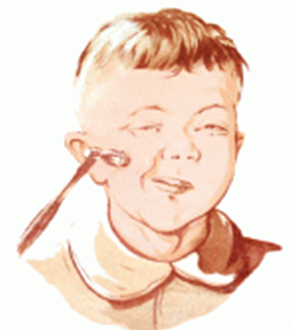 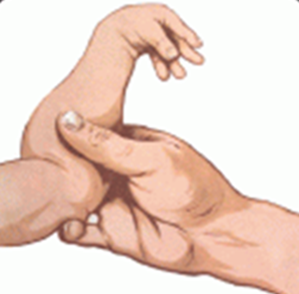 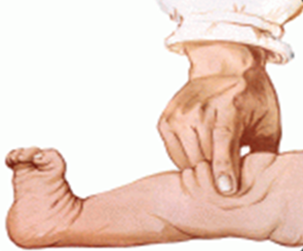 Вариант явной спазмофилииПроявления судорожного синдромаЛарингоспазмКарпопедальный спазмЭклампсияПрепаратДоза и способ примененияДиазепам Вальпроат натрияТиопентал натрияВозраст Доза 10% раствор кальция глюконата в млдо 6 месяцев7-12 мес1-3 года